21. UČEBNÍ PLÁN – 3. C 		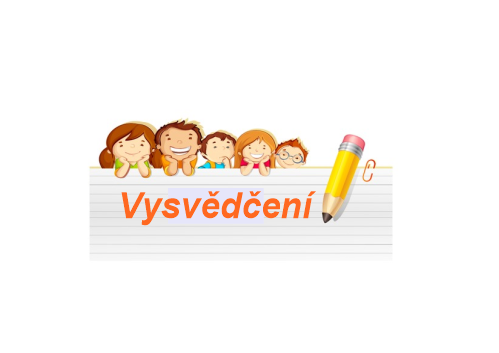 Učení na týden 29. 1. – 2. 1. 2024 31. 1. vysvědčení (v průběhu vyučování) 2. 2. pololetní prázdniny (volno)Plán výukyČJ nosíme učebnici ČJ str. 53–55, PS I. díl str. 40 (dokončení), PS II. díl (dostaneme) str. 2–3Opakování vyjmenovaných slov po B, L, MTvarosloví – rozdělení slovních druhůPodstatná jména (ukazujeme na osoby, zvířata, věci pomocí zájmen TEN, TA, TO)ČT čítanku máme ve škole (někdy si ji vezmeme domů z důvodu DÚ)Čteme s porozuměním, odpovídáme celou větou na otázkyŽáci si čtou pravidelně každý den svoji vlastní knihuDo 15. 2. si žák vybere a naučí pamětně báseň dle vlastního výběru M nosíme učebnici M II. díl str. 18–20Sčítání a odčítání v oboru do 1000 (s přechodem do další stovky)příklady typu: 485 + 50, 821–50Řešení typových slovních úlohGeometrie: Čtverec (měření, pojem strana, vrchol ve čtverci)NUTNÁ DVĚ PRAVÍTKA – TROJÚHELNÍK S RYSKOU A DLOUHÉ PRAVÍTKONA KONCI ÚNORA BUDEME POTŘEBOVAT KRUŽÍTKO(doma vyzkoušejte, zda je funkční, připravte náhradní tuhy – bývají součástí sady)PRV děti nosí učebnici PRVOUKY do str.31–32 (sešit k práci máme ve škole nebo si ho bereme domů)Testík formou křížovky a obrázků(Výskyt vody v přírodě, koloběh vody – známe z října) Půda – vrstvy, člověk a půda (obdělávání, hospodaření)AJ děti nosí UČEBNICI CHIT CHAT 1, PS CHIT CHAT (černobílý), sešit na slovíčkaVyučuje pan učitel Ing. P. Šlachta, slachta@3zs.czPČ děti budou mít vždy funkční lepidlo, nůžky a další pomůcky dle potřeby na pokyn vyučujícíhoVyučuje paní učitelka Mgr. V. Kyselová, kyselova@3zs.cz